OKULUNUZUN ADIDers Adı:           Adı:          Soyadı:         Sınıf:         No: 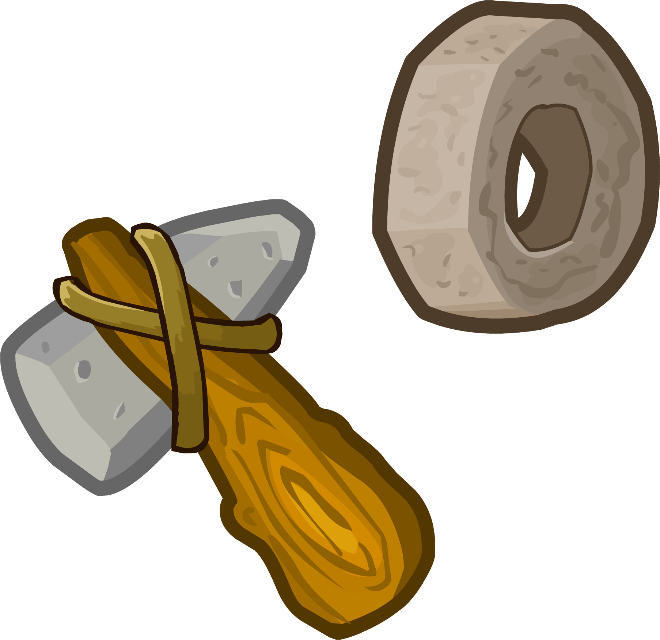 